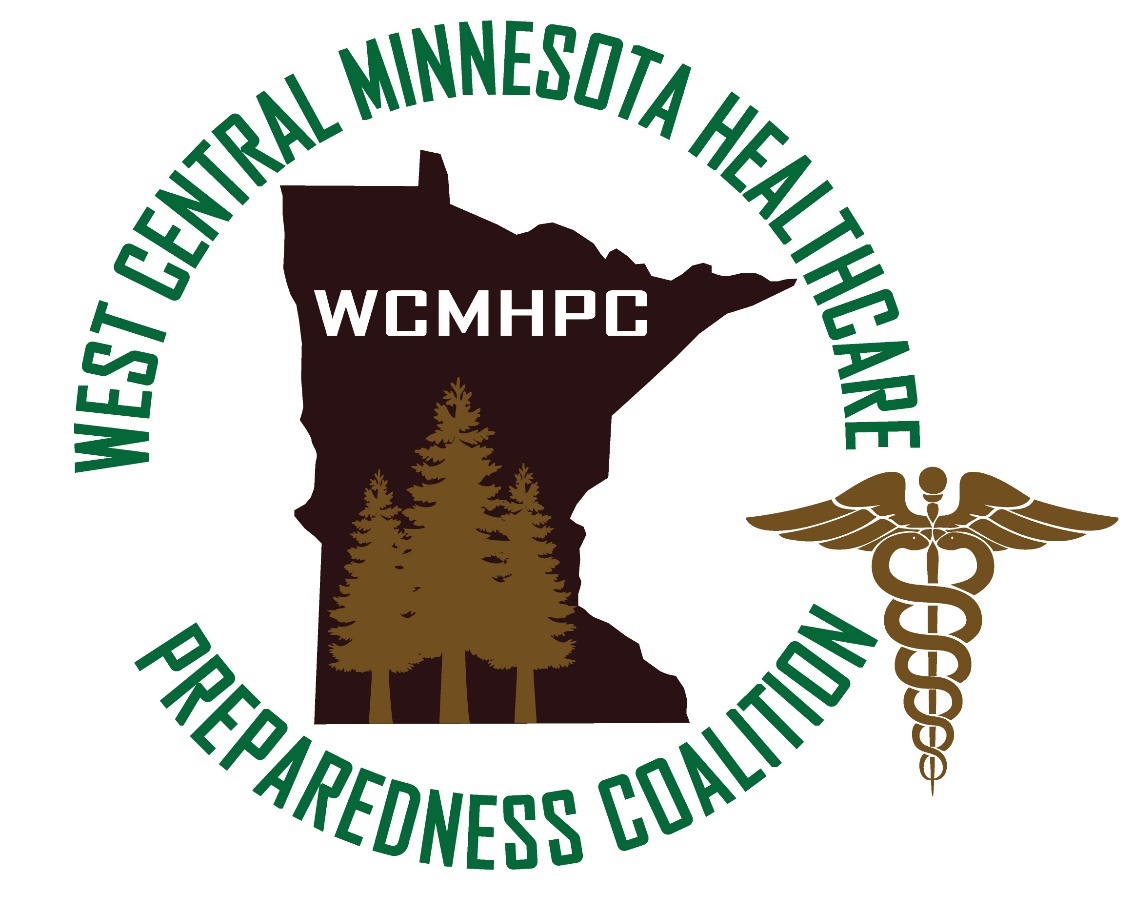 New Member ToolkitFebruary 2022Introduction: About this Document The purpose of the West Central Minnesota Health Care Preparedness Coalition (WCMHPC) New Member Toolkit is to provide a standard resource for new coalition members.  This document is broken into three sections:Chapter I - Introduction to Health care Coalitions  This chapter provides historical information about the development of the Hospital Preparedness Program (HPP) and Health Care Coalitions (HCC) from the federal and state levels.  Chapter II – The West Central Minnesota Health Care Preparedness Coalition (WCMHPC)This chapter describes the Coalition, its resources, and its role in response.  New Coalition members can use this information to understand the mission of the Coalition, membership requirements, and services that the WCMHPC can provide to an agency.  Chapter III - Best Practices for New Health Care Emergency Management Coordinators This chapter describes resources available to a newly-appointed Health Care Emergency Management Coordinator for an agency in the WCMHPC.  Resources included in this chapter provide information on the role of the coordinator, important elements of an emergency management program, and additional training opportunities.  This document provides basic information and a series of links and resources.  Introduction to Health Care Coalitions History of the Hospital Preparedness Program (HPP)Public health and medical leaders became concerned about the preparedness level of the health and medical system after the attacks of September 11, 2001 and the subsequent anthrax letters.   Early in 2002, the National Bioterrorism Hospital Preparedness Program was created.  Approximately $125 million was appropriated to provide States with funding directed toward addressing gaps in hospital preparedness and emphasized activities such as decontamination, maintaining pharmaceutical caches, identifying hospital bed surge capacity, and training providers in the diagnosis of diseases caused by bioterrorism.In 2004, emphasis of the program shifted from a capacity-based, bioterrorism-focused program to an all hazards, capabilities-based approach. The change meant that hospitals could no longer meet requirements simply by purchasing equipment and/or supplies; they needed to demonstrate the capability to perform core functions common to all responses. In 2006, the Office of the Assistant Secretary for Preparedness and Response (ASPR) was created to serve as the principal advisor to the Secretary of HHS on all matters related to public health and medical preparedness and response to public health emergencies.  The HPP moved under ASPR in 2007, and ASPR became the single point of coordination and integration for all public health and medical preparedness programs with medical response programs and activities for the Federal government.Within the National Response Framework, HHS uses the HPP to help address gaps in Health care preparedness and the National Disaster Medical System (NDMS) to augment damaged and/or  overwhelmed local medical systems in health emergencies.  Hurricane Katrina in 2005 and the 2009 H1N1 influenza pandemic highlighted even more the importance of hospitals and Health care systems being prepared for potential threats and the consequences that occur when a community is ill-prepared.  In 2012, ASPR release the National Guidance for Health Care System Preparedness defined a set of Health Care Preparedness Capabilities to assist Health Care systems, Health Care Coalitions (HCCs), and Health Care organizations with preparedness and response.  These capabilities aligned with the 15 Public Health Emergency Preparedness (PHEP) Capabilities released in March 2011 and were designed to facilitate and guide joint preparedness planning and ultimately assure safer, more resilient, and better-prepared communities. The following eight capabilities (shown with their aligned HPP/PHEP Capability numeric designation) were the basis for Health Care system, Health Care Coalition, and Health Care organization preparedness:Health Care System PreparednessHealth Care System RecoveryEmergency Operations CoordinationFatality ManagementInformation SharingMedical SurgeResponder Safety and HealthVolunteer ManagementChanges to the HPP came again in 2017 when ASPR released the 2017-2022 Health Care System Preparedness and Response Capabilities to describe what the health care delivery system has to do to effectively prepare for and respond to emergencies that impact the public’s health. The 2017-2022 Health Care Preparedness and Response Capabilities document outlines the high-level objectives that the nation’s health care delivery system (including HCCs and individual health care organizations) should undertake to prepare for, respond to, and recover from emergencies. ASPR has provided expectations, priorities, and performance measures to assess progress toward building the capabilities.  There are four capabilities defined within the HPP:Foundations for Health Care and Medical ResponseHealth Care and Medical Response Coordination Continuity of Health Care Services Delivery Medical Surge The Development of Health care CoalitionsBased on the evolution of the HPP, the concept of the HCC emerged as the need for coordinated planning efforts across the entire Health care community and to engage the non-Health care community in preparedness activities became apparent.  The evolution of HCCs can be broken into three phases.  2002-2011: Individual facilities purchase equipment with HPP’s support. Hospitals use HPP funding to buy tangible resources like ventilators, mobile medical units, and pharmaceutical caches.2012-2016: HPP formalizes support for regional health care coalitions. HPP funding is dispersed to HCCs to promote the development of health care capabilities as capabilities-based planning shifted from facility-level to community-level preparedness. 2017 and Beyond: HPP Emphasizes the role of the HCCs as Response Entities.  HCCs use HPP funding to operationalize for response by optimizing membership and geographic coverage.  According to the 2017-2022 Health Care System Preparedness and Response Capabilities, HCCs are groups of individual Health care and response organizations in a defined geographic location that serve as multi-agency coordinating groups and support and integrate with public health and medical services activities. HCC member composition varies by jurisdiction but should include four core members: hospitals, emergency medical services (EMS), emergency management organizations, and public health agencies. Other partners may include behavioral health, long-term care, pharmacies, tribal entities, public safety, and many community-based and non-governmental organizations. HCCs have functions during both preparedness and response. HCCs serve as communication hub for participating entities and coordinate the sharing of resources, policy, and practices both prior to and during an event. The Role of Health care Coalitions in Response Although specific response roles vary by Coalition, there are commonalities.  Sharing information between HCC members and with other jurisdictional partners.Maintaining situational awareness.Sharing and coordinating resources.Analyzing public health and Health care data.Coordinating patient movement and evacuation.Conducting disease surveillance functions.Assisting with coordination of mass shelter operations.Tracking patients and supporting family reunification.Coordinating assistance centers and call centers.Coordinating psychological care services.Providing staff to support emergency operations centers (EOC)Though the HCC as an entity may carry out specific response functions, individual HCC members must also perform roles specific to their organizations to carry out an effective response. Individual response roles that support the overall HCC response can vary by organization but can include the following:Provide organization-specific information to HCC leads.Provide bed availability counts, disease surveillance information, and patient tracking information.Conduct planning and training activities with agency staff.Contribute and share agency resources to help support surge needs and alleviate resource shortages.Host community response sites and/or points of dispensing.Provide talking points, messaging templates, and clinical recommendations.In addition, HCCs use a variety of strategies to organize and coordinate response operations, including the following:Establishing a HCC leadership committee to make decisions and set priorities.Providing representatives to sit in the local emergency operations centers (EOC).Utilizing existing HCC communication channels to share and receive emergency information.Health care Coalitions in Minnesota Minnesota’s Health Care System Preparedness Program is focused on supporting the regional coalitions as they assist in preparing health care systems and their partners to prevent, respond to, and rapidly recover from a growing list of man-made and natural threats. Each Health Care Coalition in Minnesota has a Regional Health Care Preparedness Coordinators (RHPC).  These RHPCs work together on plans and projects that ensure the coordination across regions.  The West Central Minnesota Health Care Preparedness Coalition (WCMHPC)The WCMHPC serves Clay, Douglas, Grant, Otter Tail, Pope, Stevens, Traverse and Wilkin Counties. For more information, see the WCMHPC website.  New members will need to sign up for full website access and get approved by the coalition for access to protected documents.  Mission Statement The WCMHPC is a multi-disciplinary partnership of healthcare and supporting and responding agencies; that collaborate to coordinate preparedness, response and recovery activities as it pertains to routine and emergent events that could impact the region.  See WCMHPC Preparedness Plans including Bylaws and Memorandum of Understanding. Relationship with West Central Minnesota Health are Preparedness Coalition (WCMHPC)
The Central Minnesota Healthcare Preparedness Coalition (CMHPC) has a fiduciary and collaborative relationship with the WCMHPC.  St. Cloud Hospital is the fiduciary agent for both Coalitions and therefore supports both Coalitions.  Natural transfer patterns from the WC region to the St. Cloud Hospital further underscore this natural relationship.  The Central and West Central Coalition Coordinators and the Coalition Educator report to the Emergency Preparedness Program Manager.  This leadership structure provides for natural collaboration between the Coalitions and shared resources (office space, personnel, and storage space) and personnel that can support both regions in an event.  Role of the WCMHPCFree Services Provided by the WCMHPCThe primary role of the WCMHPC is coordination, collaboration, and facilitation of programs that support the entire region.  Using federal grant funds, the WCMHPC will arrange for trainings, tools, resources, and project management that all Coalition members can use.  The WCMHPC provides: Collaborative planning, preparedness, and response efforts.  Standardized preparedness and integration efforts across the region.A centralized communication and information sharing system between local, regional, and state entities.  Support for the region’s coordinated response through training and exercises.   Access to a cache of supplies that are deployable during and emergency.  Contacts and relationships with other Health care entities in the region, state, and across the US.  Support for MNTrac (an online database that provides real-time bed tracking as well as command center chat room to be used during a response).  24/7 access to emergency preparedness and response specialists for Coalition members.  Fee-Based Services provided by the WCMHPCIn addition to the free services that are supported by the federal grant, the WCMHPC offers facility-specific emergency preparedness services to its Coalition members for a reasonable fee.  These services can include:    Facility-based Hazard Vulnerability Analysis (HVA) / risk assessment review and development. Environmental safety and security risk assessments.Physical security and environmental design assessments.Plan and documentation review and development.Emergency communications consultation. Evacuation equipment training.First receiver decontamination training.Incident Command System (ICS) / Hospital Incident Command System (HICS) training.Psychological First Aid training.  Respiratory protection training and fit testing train-the-trainer.  Self-defense techniques and verbal de-escalation training.  Facility-based exercise planning, facilitation, and support.  Professional speaking on emergency preparedness topics.Membership Requirements for the WCMHPCMembership Requirements are outlined in the WCMHPC Bylaws.  Active membership in the coalition may be evidenced by written documents such as a signed acknowledgement of the coalition bylaw agreement and memorandums of understanding (MOU).  See WCMHPC Bylaws and WCMHPC Memorandum of Understating (MOU) in the WCMHPC Preparedness Plan including Bylaws, Signatory Process and Memorandum of Understanding .  WCMHPC Response Plan The WCMHPC has a comprehensive Response Plan approved by the Coalition members.  The Response Plan details the plan for Regional Coordination, Communications, Medical Surge, Mass Fatality, and Access and Functional Needs.  See the WCMHPC Regional Response Plan and Appendixes for more details.  Resources and Resource RequestsThe WCMHPC has a plan to accept resource requests and allocate resources.  See the WCMHPC Appendix 3.5.5 Resource Allocation Plan and 3.4.2 Resource Request forms within the Regional Response plan for more details.  Regional Cache The WCMHPC maintains a regional cache of Health care supplies that may be needed to supplement the resources available for Coalition members. The WCMHPC is responsible for maintaining, monitoring, allocation and distribution control of all the inventory items in the cache as well as the acquisition and disposal of equipment.  Items in the cache can be requested through the Coalition.  See the WCMHPC Regional Cache inventory in the WCMHPC Appendix 3.5.5.1 Cache Inventory.  Minnesota Mobile Medical Team (MN-MMT)The Minnesota Mobile Medical Team (MN-MMT) is a group of volunteer medical and support professionals who have received training and practice in providing acute medical care in a mobile field environment.  The MN-MMT can be requested by a local jurisdiction through the local Emergency Manager via the Minnesota State Duty Officer (SDO), Department of Public Safety at 651-649-5451 or 800-422-0798.See Mobile Medical Team for more details.  Resources and Supplies from the Minnesota Department of Health (MDH):The Coalition may request resources from the MDH to aid in a response.  Forms for resource requests are located in the Resource Request and Allocation Process plan in the WCMHPC Response Plan - Appendix 3.4.2 Resource Request form.  WCMHPC Contacts and PartnersThe WCMHPC is led by the Regional Health care Preparedness Coordinator (RHPC) housed at CentraCare, St. Cloud Hospital in St. Cloud, MN. For RHPC and Coalition Partner contact information, see WCMHPC Regional Contacts.     Due to frequent staffing changes, all coalition members are asked to contact the RHPC  to update on any contact changes as they occur.Best Practices for New Health care Emergency Management CoordinatorsHealth care facilities and their staff play a key role in emergency preparedness and response efforts for all types of events.  This section of the New Member Toolkit provides links and resources to assist a person new to the role of Health care Emergency Management Coordinator (EMC).   Introduction to the Role of Emergency Management Coordinator Emergency management is the organization and management of the resources and responsibilities in response to an emergency.  In Health care, that takes on a specific role regarding patient care that differs from other response agencies and can be driven by specific regulatory requirements (see below).Emergency Management Basics See the resources and training opportunities listed below for introductory material.  The US Department of Health and Human Services (HHS) Public Health Emergency (PHE) website offers a list of Technical Assistance and Tools for Health and Emergency Management Professionals.One of the best links on this site is for the Assistant Secretary for Preparedness and Response Technical Resources, Assistance Center, and Information Exchange (ASPR TRACIE).  Look at the  Foundations of Emergency Management resource list.    Framework for Health care Emergency Management is a course offered by the Center for Domestic Preparedness for personnel who are responsible for the development, implementation, maintenance, and administration of emergency management programs and plans for Health care facilities and/or systems.  Emergency Management Principles and Practices for Health care Systems is a program on the California Hospital Association’s website.  FEMA’s Emergency Management Institute (EMI) offers self-paced, online, Independent Study Courses designed for people who have emergency management responsibilities and the general public.  All are offered free-of-charge to those who qualify for enrollment.  IS-230: Fundamentals of Emergency Management IS-235.c: Emergency Planning IS-700.b: Introduction to the National Incident Management SystemIS-800.c: National Response Framework Long Term Care Preparedness Toolkit was drafted by the Southwest Minnesota Health care Preparedness Coalition in conjunction with partners from across the state (including the WCMHPC) and includes references that can be used by any Health care facility.  Regulatory Requirements Depending on the type of Health care agency you are, there may be different requirements for emergency management or emergency preparedness.  Those listed here are the most common.  The Centers for Medicare and Medicaid (CMS)On September 8, 2016, the Federal Register posted the final rule Emergency Preparedness Requirements for CMS Participating Providers and Suppliers. All 17 types of Health care providers and suppliers affected by this rule were to comply and implement all regulations on November 15, 2017.  See the CMS website for the complete list of requirements, interpretive guidance, and other resources.  Additional resources for compliance with the CMS Rule: ASPR TRACIE Understanding the CMS Rule (CMS webinar)WCMHPC websiteThe Joint Commission The Joint Commission accredits the full spectrum of health care providers – hospitals, ambulatory care settings, home care, nursing homes, behavioral health care programs, and laboratories. For emergency management, many of the standards that apply to hospitals apply to other settings across the care continuum. As such, the Joint Commission’s emergency management standards provide a valuable foundation and guide for health care organizations to coordinate planning and response efforts and establish health care coalitions.  See the Joint Commission Emergency Management Portal for more information on the standards.  Additional Resources for compliance with the Joint Commission:The Joint Commission EM StandardsThe Joint Commission Emergency Management Resources. DNV GL (Det Norske Veritas Germanischer Lloyd)DNV GL was authorized by CMS to begin to survey hospitals in 2008.  DNV GL surveys hospitals, critical access hospitals, and ancillary providers such as home health, hospice, and additional services include pharmacy, behavioral health, and convenient care clinics.  Additional Resources for compliance with DNV GL:DNV GL surveys Emergency Management as part of Physical Environment Standards.   All Hazards Planning An All Hazards approach is an integrated approach to emergency preparedness planning that focuses on capacities and capabilities that are critical to preparedness for a full spectrum of emergencies or disasters, including internal emergencies and a man-made emergency (or both) or natural disaster. This approach is specific to the location of the provider or supplier and considers the hazards most likely to occur in their areas. Rather than managing planning initiatives for a multitude of threat scenarios, an All Hazards approach develops capacities and capabilities that are consistent across a full spectrum of events.  Thus, All Hazards does not mean “every hazard” but ensures those hospitals and all other providers and suppliers will have the capacity to address a broad range of related emergencies.  Additional Resources for Al Hazards Planning:Ready.Gov Planning ReferenceFEMA Guide for All Hazards Emergency Operations PlanningIncident Command System and Coordination The Incident Command System (ICS) is a standardized approach to the command, control, and coordination of emergency response providing a common framework for responding agencies.  ICS came out of the fire service and was initially developed to address problems of inter-agency responses to wildfires in California and Arizona.  Since then, it has been added to the National Incident Management System (NIMS) and evolved into use in All-Hazards situations by multiple agencies.  Health care leaders recognized the value and importance of using an incident management system consistent with responders in emergency situations.  The Hospital Incident Command System (HICS) was initially developed as the Hospital Emergency Incident Command System (HEICS) in California in the 1990s.  HEICS became HICS in 2006 as the value and importance of using an incident management system to assist with daily operations, preplanned events, and non‐emergent situations as well as emergency incidents became apparent. The Fifth Edition of the Hospital Incident Command System (HICS) was released May of 2014. Additional Resources for HICS:IS-100.C: Introduction to the Incident Command SystemIS-200.HCA: Applying ICS to Health care OrganizationsThe Center for HICS Training and Education HICS for Nursing HomesHICS for Small HospitalsThe WCMHPC does offer facility specific training on the Hospital Incident Command System. Feel free to reach out to the regional coordinator to discuss any specific fee-based facility training/exercise needs.Hazard Vulnerability Analysis (HVA) and Risk AssessmentsThe Hazard Vulnerability Analysis (HVA) and/or risk assessment is the cornerstone of an emergency management program.  From this assessment, and EMC can determine the highest risks to their facility and guide planning efforts, training programs, and exercises based on the highest risk events.  An HVA or risk assessment is required by regulatory bodies.  There is no required format or process for conducting an HVA / risk assessment.  But it should be conducted with a multidisciplinary process with representatives from all services that could be involved in an emergency. The process includes assessing the probability of each type of event, the risk it would pose, and the organization’s current level of preparedness. This HVA should also consider nearby community resources likely to be affected or called upon for assistance.  Tools for HVAs / Risk Assessments:American Society for Health Care Engineering (ASHE) HVA Resources  ASPR TRACIE HVA Tools California Association of Health care Facilities (CAHF) HVA ToolsCalifornia Hospital Association (CHA) Kaiser Permanente HVA ToolWCMHPC – including the Kansas Model  HVA ToolsResources for How to Conduct an HVA / Risk Assessment: ASPR TRACIE HVA Training ResourcesASPR PHE Hazard Vulnerability AnalysisConducting a Hazard Vulnerability Analysis and WebinarNortheast Florida Regional Council Outpatient Facility HVA WebinarNortheast Florida Regional Council Inpatient Facility HVA Webinar Metrolina Health care Coalition Overview and Integration of HVAs WebinarReady.Gov Risk AssessmentEmergency Operations Plan (EOP) Writing A facility Emergency Operations Plan (EOP) outlines the management structure and processes that the organization utilizes to respond to and initially recover from an event.  As mentioned above, an All Hazards approach allows the organization the ability to respond to a range of emergencies varying in scale, duration, and cause. The EOP should also include: Introduction to the organization (type, services provided, geographic coverage, patient types)Activation authority and procedureTermination authority and procedure Use of the Incident Command System (or similar system) and position checklists Communication plan and Emergency CommunicationsContact list for emergency services Hazard-specific response plansRecovery strategies Alternate sites for care, treatment, and services Tools / Templates for an EOPASPR TRACIE EOP ResourcesCalifornia Association of Health care Facilities EOP Resources  California Hospital Association EOP ResourcesWCMHPC Resource Library Community Health Center EOP Template Kansas Department of Health Hospital EOP TemplateMinnesota Department of Health Long Term Care Toolkit Resources for EOP Writing 10 Keys to Health care Emergency Planning  Arizona EOP Template Webinar Communications with the WCMHPCDuring a response, Emergency Communication is vital for the WCMHPC to understand the impact at each of its member facilities and to be able to share important information.  The WCMHPC Communications Plan is contained within the Regional Response Plan.  See Appendix 3.5.3 for the Regional Plan, Inter-Regional Plan, and the Cross-State/Border plan. Day-to-day communication with the WCMHPC happens through email and phone.  See the WCMHPC Contact List for contact information.  The WCMHPC is available 24/7 to support its members.  See the WCMHPC Contact List for the 24/7 emergency phone number.MNTRAC is a vital system to the WCMHPC To gather and share information.  See the MNTRAC resources and instructional cheat sheets in the WCMHPC Resource Library. Exercise Design An emergency management program is not complete without an exercise program.  Exercises of all sizes provide a learning opportunity for staff and a way to test response procedures ahead of an actual response.  FEMA has created the Homeland Security Exercise and Evaluation Program (HSEEP) to standardize the approach to the design, conduct, and evaluation of exercises.  FEMA also offers exercise design training.  IS-120.C: An Introduction to ExercisesIS-139.A: Exercise Design and DevelopmentAdditional Training and Resources for Exercise Design: ASPR TRACIE Exercise Program Resources CIDRAP Hospital and Health Facility Emergency Exercise Guide WCMHPC Resource Library MDH Emergency Preparedness Training and ExercisesNETEC Highly Infectious Disease Exercises Training Opportunities For additional training on various Health care preparedness topics not already mentioned in this toolkit, see the links below.  CDC’s Learning Connection CDC’s Preparedness and Emergency Response Learning Centers (PERLC) WCMHPC Training and Education Disaster Resistant Communities Just In Time Training Library FEMA’s Center for Domestic Preparedness Resident Training Courses FEMA’s Center for Domestic Preparedness Independent Study ProgramsThe Joint Commission Resources Learning Events  Professional Organizations and Certifications This section contains a list of professional organizations, certifications, and opportunities for continuing education.  Professional OrganizationsAssociation of Health care Emergency Preparedness Professionals (AHEPP)Association of Minnesota Emergency Manager (AMEM)The International Association for Preparedness and Response (DERA)International Association of Emergency Manager (IAEM) Health care Caucus National Emergency Management Association (NEMA) Certifications and Continuing Education Certified Health care Emergency Professional (CHEP)The College List of Public Health, Medical, and Related ProgramsAppendix 1 – AcronymsDocument to CompleteLocationDue DateApprove Bylaws WCMHPC Preparedness Plan – Appendix 5.1 Bylaws Health care partners sign acknowledgement annually. Emergency Management and Local Public Health sign at the start of each grant period.Sign Coalition MOUWCMHPC Preparedness Plan – Appendix 5.3 Health care partners sign acknowledgement annually. Emergency Management and Local Public Health sign at the start of each grant period.AcronymsDefinitionASPRAssistant Secretary for Preparedness and Response ASPR TRACIE Assistant Secretary for Preparedness and Response Technical Resources, Assistance Center, and Information ExchangeCDCCenters for Disease Control and Prevention CMHPCCentral Minnesota Health care Preparedness CoalitionCMSCenter for Medicare and Medicaid DNV GLDet Norske Veritas Germanischer LloydEOCEmergency Operations CenterEOPEmergency Operations Plan EMCEmergency Management Coordinator EMIEmergency Management Institute EMSEmergency Medical Services FEMAFederal Emergency Management Association HCCHealth care CoalitionHHSUS Department of Health and Human Services HICS Hospital Incident Command SystemHPPHospital Preparedness Program HSEEPHomeland Security Exercise and Evaluation Program HVAHazard Vulnerability AnalysisICSIncident Command System MN-MMTMinnesota Mobile Medical Team MOUMemorandum of Understanding NDMSNational Disaster Medical System NIMSNational Incident Management System PHEPPublic Health Emergency Preparedness PHPCPublic Health Preparedness Consultant RHPCRegional Health care Preparedness CoordinatorWCMHPCWest Central Minnesota Health care Preparedness CoalitionWCWest Central 